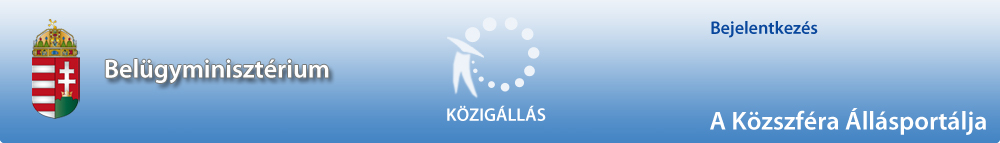 Hévízi Polgármesteri Hivatal a közszolgálati tisztviselőkről szóló 2011. évi CXCIX. törvény 45. • (1) bekezdése alapján pályázatot hirdetHévízi Polgármesteri Hivatal 
Hatósági Osztály

hatósági ügyintéző munkakör betöltésére. A közszolgálati jogviszony időtartama:határozott idejű 2018. október 10.-2019. október 31–ig tartó közszolgálati jogviszony Foglalkoztatás jellege: Teljes munkaidő A munkavégzés helye:Zala megye, 8380 Hévíz, Kossuth Lajos utca 1. A közszolgálati tisztviselők képesítési előírásairól szóló 29/2012. (III. 7.) Korm. rendelet alapján a munkakör betöltője által ellátandó feladatkörök:1. melléklet 14. Hatósági feladatkör A munkakörhöz tartozó főbb tevékenységi körök:Kereskedelmi és ipari igazgatási feladatok, idegenforgalmi adóellenőrzéssel kapcsolatos feladatok, igazgatási feladatok, egészségügyi alapellátással kapcsolatos feladatok. Jogállás, illetmény és juttatások:A jogállásra, az illetmény megállapítására és a juttatásokra a közszolgálati tisztviselőkről szóló 2011. évi CXCIX. törvény rendelkezései az irányadók. Pályázati feltételek:Magyar állampolgárság,Cselekvőképesség,Büntetlen előélet,Felsőfokú képesítés, Felhasználói szintű MS Office (irodai alkalmazások), Vagyonnyilatkozat tételi eljárás lefolytatása,Felsőoktatásban szerzett közszolgálati, gazdaságtudományi, természettudományi, bölcsészettudományi, társadalomtudományi, hittudományi, jogi, műszaki szakképzettség; vagy felsőoktatásban szerzett szakképzettség és informatikai, ügyviteli, közgazdasági, közszolgálati, jogi szakképesítés, vagy kormányablak ügyintézői vizsga. 3 hónapnál nem régebbi erkölcsi bizonyítvány A pályázat elbírálásánál előnyt jelent:hatósági ügyintézői munkakörben szerzett gyakorlat - Legalább 1-3 év szakmai tapasztalat, A pályázat részeként benyújtandó iratok, igazolások:A közszolgálati tisztviselők személyi irataira, a közigazgatási szerveknél foglalkoztatott munkavállalók személyi irataira és a munkaügyi nyilvántartásra, a közszolgálati alapnyilvántartásra és közszolgálati statisztikai adatgyűjtésre, valamint a tartalékállományra vonatkozó egyes szabályokról szóló 45/2012. (III. 20.) Korm. rendelet szerinti önéletrajz az iskolai végzettséget igazoló okiratok másolata 3 hónapnál nem régebbi hatósági erkölcsi bizonyítvány a pályázó nyilatkozata, hogy a pályázati anyagot az eljárásban résztvevők megismerhetik (adatainak a pályázati eljárással összefüggő kezeléséhez, továbbításához való hozzájárulás) a pályázó nyilatkozata a vagyonnyilatkozati eljárás lefolytatásáról A munkakör betölthetőségének időpontja:A munkakör legkorábban a pályázatok elbírálását követően azonnal betölthető. A pályázat benyújtásának határideje: 2018. szeptember 27. A pályázati kiírással kapcsolatosan további információt Fábiánné Hoffman Márta Hatósági osztályvezető nyújt, a 83/500-853-os telefonszámon.A pályázatok benyújtásának módja: Postai úton, a pályázatnak a Hévízi Polgármesteri Hivatal címére történő megküldésével (8380 Hévíz, Kossuth Lajos utca 1. ). Kérjük a borítékon feltüntetni a pályázati adatbázisban szereplő azonosító számot: HIV/9066-1/2018. , valamint a munkakör megnevezését: hatósági ügyintéző. Személyesen: Bertalan Linda, Zala megye, 8380 Hévíz, Kossuth Lajos utca 1. 213. A pályázati eljárás, a pályázat elbírálásának módja, rendje:A kinevezési jogkör gyakorlója a pályázatok értékelésre előkészítő bizottságot hoz létre. A pályázatok elbírálása a Kttv. szabályai szerint történik. A pályázók kiválasztott körének esetében kerül sor a pályázók meghallgatására. A pályázat elbírálásának határideje: 2018. október 10. A pályázati kiírás további közzétételének helye, ideje: •         www.kozigallas.gov.hu - 2018. szeptember 17.•         www.onkormanyzat.heviz.hu - 2018. szeptember 17.•         Hévízi TV Képújság - 2018. szeptember 17.A munkáltatóval kapcsolatos egyéb lényeges információ: A pályáztató fenntartja a pályázat eredménytelenné nyilvánításának jogát. A munkáltatóval kapcsolatban további információt a www.onkormanyzat.heviz.hu honlapon szerezhet. A KÖZIGÁLLÁS publikálási időpontja: 2018. szeptember 17. A pályázati kiírás közzétevője a személyügyi központ. A pályázati kiírás a közigazgatási szerv által a személyügyi központ részére megküldött adatokat tartalmazza, így annak tartalmáért a pályázatot kiíró szerv felel. 